Professional Profile
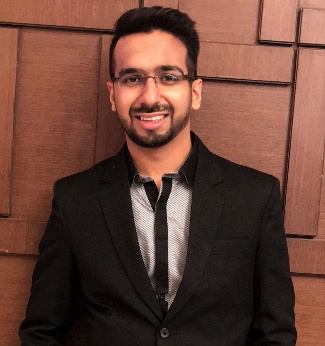 A hard-working, aspiring and organized individual. 
Exposed to the world of business right from graduation days and having
stayed in different markets and countries, I have acquired a multifarious, 
diverse personal and professional background of over 3 years.I am keen for Sales/ Business Development/ Marketing roles.
Business Development Executive- Star Outdoor Advertising LLC, Dubai, U.A.E		        Mar’15 – Till date
Area Manager for Postpaid Business- Bharti Airtel, Bangalore				           Jan’ 14 – Feb’15
Assistant Executive - Printing & Distribution, Tips Advertising, Mumbai         	  	        Aug’ 10 – Mar’ 12Marketing Intern at Axiss Dental Pvt. Ltd., Delhi NCR 					      May’ 13 – June’ 13Riding Bikes| Cooking| Swimming| Ardent Fan of Music|PROFESSIONAL EXPERIENCE                                                                                     Roles & ResponsibilitiesMet and exceeded sales goals for 2 consecutive years by maintaining and creating a portfolio of clientsServiced existing accounts, obtained orders, and established new accounts by planning and organizing daily work schedule to call on existing or potential clients by offering a mix of sites for varying tenureResponsible for sale of outdoor media space - prime 14 sites across DubaiNetworked extensively with clients to build successful business to business relationshipsPlanning and Execution of  high-impact strategies to target new business opportunitiesComplete management and point of contact with agency for mega project of 1004 sitesOperation Management with Dubai Municipality and RTA (Dubai)Prepared presentations, contracts, media kits, and various other projects assignedRoles & ResponsibilitiesPerformance management of channel partner’s (portfolio of customers –Individual vs. Corporate accounts)Conceptualizing ideas, managing & enhancing productivity of telecallers/field executives to upscale the ROI for partnerExecute promotional activities for channel partners and build market credibility for AirtelMaking presentations to the client on Company’s business and functioning.Deliver sales target for all products (voice-postpaid, data, MNP, hv) by executing the distribution strategy at the channel-partner levelAcquisition of new channel partners for the distribution channelRoles & ResponsibilitiesWorked as Assistant in Sales and Client ServiceMedia Planning – Economizing according to the given client budget/ target audience/ product offeringsManaging team of 40 people & maintain the quality of service. Building good relationship with vendors & Retaining clientsSuccessfully managed to add some of the best companies in our client base, viz. Gold’s Gym, HDFC, Tata Motors, Wadhwa Builders, etc.INTERNSHIPS & PROJECTS    InternshipCorporate Empanelment with our chain of clinics across Delhi, analyzed competitors to evaluate effectiveness of marketing strategiesPlanned media spends viz. radio, print, newspaper inserts, theatrical ad & chemist activationAWARDS & ACHIEVEMENTSAWARDS & ACHIEVEMENTSRecognitionRecognized for handling multi-functional roles effectively and with due diligenceAppreciation from Zonal Manager for delivering 150% growth from new partnersInitialized and integrated modern learning methods such as e-learning2nd prize at Inter – College event “Mughal Vikranipriya” at IFIM Business School, BLR1st prize at B-Plan Competition at Vanguard Business School (VBS)                          1st Prize in Marketing competition in IFIM College and was among the top 5 in various management events at – SIBM, SDMIMD, Christ University, Alliance UniversityLive ProjectsProjectsLive Project at Bharti Airtel - HR – Recruited 170 CRO’s in the span of 3 months and 10 Store Manager’s for the project “Own Retail”, revenue multiplied by 2.5 timesLive Project at Markelytics Solutions (India) Pvt. Ltd. –Secondary ResearchMarket Research Survey at Shoppers Stop – Onion Insights – Consumer BehaviorProject Trainee at Big Bazaar Future Retail Pvt. Ltd. – Visual Merchandising, Sales & LogisticsPOSITIONS OF RESPONSIBILITYPOSITIONS OF RESPONSIBILITYRolesPlacement Committee Member at Vanguard Business School                               2012 - 2014Head of Marketing Club – “Streetsmart” at VBS                                                     2012 - 2014                             ACADEMIC PROFILE                                                                                                                  ACADEMIC PROFILE                                                                                                                  ACADEMIC PROFILE                                                                                                                  Advertising Mgt.Mudra Institute of Communications, Ahmedabad (MICA) – Digital Marketing, Media Planning & BuyingPursuingMBAVanguard Business School, Bangalore in Marketing2014B.ComThakur College of Science and Commerce, Mumbai2011Class XIIThakur College of Science and Commerce, Mumbai2009Class XSt. Francis D’Assisi High School2005INTERESTSSKILLS & COMPETENCES